ZARZĄDZENIE NR 37Rektora Zachodniopomorskiego Uniwersytetu Technologicznego w Szczeciniez dnia 1 czerwca 2017 r.w sprawie wprowadzenia procedury „Zasady prowadzenia procesu ankietyzacji” w Zachodniopomorskim Uniwersytecie Technologicznym w Szczecinie Na podstawie art. 132 ust. 3 ustawy z dnia 27 lipca 2005 r. Prawo o szkolnictwie wyższym (tekst jedn. Dz. U. 2016, poz. 1842 z późn. zm.) w związku z § 40 ust. 5 Statutu Zachodniopomorskiego Uniwersytetu Technologicznego w Szczecinie oraz uchwałą nr 59 Senatu ZUT z dnia 29 czerwca 2009 r. w sprawie Wewnętrznego Systemu Zapewniania Jakości Kształcenia, z późn. zm., zarządza się, co następuje:§ 1.Wprowadza się procedurę „Zasady prowadzenia procesu ankietyzacji” w Zachodniopomorskim Uniwersytecie Technologicznym w Szczecinie, stanowiące załącznik do niniejszego zarządzenia:§ 2.Uchyla się zarządzenie nr 69 Rektora ZUT z dnia 18 grudnia 2014 r. w sprawie wprowadzenia procedury „Zasady prowadzenia procesu ankietyzacji” w Zachodniopomorskim Uniwersytecie Technologicznym w Szczecinie.§ 3.Zarządzenie wchodzi w życie z dniem podpisania. Rektordr hab. inż. Jacek Wróbel, prof. nadzw. Załącznik do zarządzenia nr 37 Rektora ZUT z dnia 1 czerwca 2017 r.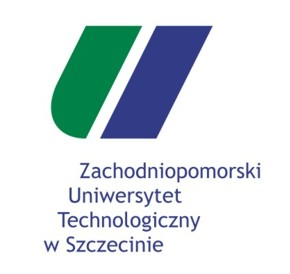 Zasady prowadzenia PROCESU ankietyzacjiSpis treści						strona1. 	Cel 	 32. 	Przedmiot i zakres procedury	 33. 	Terminologia 	 34. 	Odpowiedzialność i zakres stosowania 	 35. 	Sposób postępowania 	 35.1. Opracowanie ankiet 	 35.2. Ankietyzacja studentów/doktorantów 	 45.2.1. Opracowanie zestawienia nauczycieli prowadzących zajęcia w danym semestrze 	 45.2.2. Przeprowadzenie ankietyzacji 	 46. 	Ankieta Uczelni 	 57. 	Ankieta monitorowania kariery zawodowej absolwenta studiów wyższych ZUT 	 58. 	Ankieta pracodawcy	 59. 	Ankieta kandydata na studia 	 510. 	Opracowanie wyników	 510.1. Wyniki ankiety studenta/doktoranta 	 510.1.1. Odwołanie od wyników ankiety studenta/doktoranta 	 610.2. Wyniki ankiety Uczelni 	 610.3. Wyniki ankiety monitorowania kariery zawodowej absolwenta  	 610.4. Wyniki ankiety pracodawcy	 710.5. Wyniki ankiety kandydata na studia 	 711. Analiza wyników, opracowanie sprawozdania oraz publikacja informacji  	 712. Terminy obowiązujące w procesie ankietyzacji 	 813. Dokumenty związane z procedurą 	 914. Historia zmian 	 915. Załączniki	91. 	CelCelem procedury jest ustalenie sposobu postępowania podczas procesu ankietyzacji, rozumianego jako proces badania opinii odbiorców oferty dydaktycznej Zachodniopomorskiego Uniwersytetu Technologicznego w Szczecinie, zwanego dalej Uczelnią.2. 	Przedmiot i zakres proceduryPrzedmiotem procedury jest zasięgnięcie opinii za pomocą anonimowych ankiet na temat: oceny pracy dydaktycznej nauczycieli akademickich Uczelni, oceny organizacji i funkcjonowania Uczelni,oceny organizacji toku studiów,oceny skuteczności procesu dydaktycznego w odniesieniu do założonych efektów kształcenia,oceny oferty edukacyjnej Uczelni. 3. 	TerminologiaAnkieta – narzędzie oceny jakości procesu dydaktycznego.Cykl zajęć dydaktycznych – czas realizacji programu kształcenia w ramach danego modułu/ przedmiotu. kończący się z ostatnim dniem sesji bezpośrednio następującej po zrealizowanych zajęciach dydaktycznych w tym module/przedmiocie.Zestawienie nauczycieli prowadzących zajęcia w danym semestrze – semestralny harmonogram ankietyzacji studentów/doktorantów.4. 	Odpowiedzialność i zakres stosowaniaZgodnie ze schematami w załączniku nr 1- QA-1.1/02/17 do niniejszej procedury.5. 	Sposób postępowaniaSposób postępowania zgodny z procedurą.5.1. Opracowanie ankietW Uczelni obowiązują następujące wzory kwestionariuszy ankiet:ankieta studenta/doktoranta – opinia studentów oraz uczestników studiów doktoranckich na temat pracy dydaktycznej nauczycieli akademickich,ankieta Uczelni – opinia studentów/doktorantów na temat organizacji i funkcjonowania Uczelni,ankiety monitorowania kariery zawodowej absolwenta studiów wyższych ZUT (po min. 6 miesiącach oraz po 3 latach) – opinia absolwentów na temat efektywności kształcenia w Uczelni oraz kariery zawodowej,ankieta pracodawcy – opinia pracodawców o zatrudnianych przez nich absolwentach Uczelni,ankieta kandydata na studia – opinia kandydatów na studia (potencjalnych studentów) na temat atrakcyjności oferty edukacyjnej Uczelni.Ankietyzacja jest przeprowadzana w formie elektronicznej. Dział Kształcenia na podstawie opinii uczelnianej i wydziałowych komisji ds. jakości kształcenia opracowuje wzory kwestionariuszy ankiet, które są jednakowe dla całej Uczelni, w celu umożliwienia analizy i porównania wyników 
z przeprowadzonego badania. Wzory kwestionariuszy ankiet są weryfikowane pod kątem aktualnych założeń oraz wymagań oceny procesu dydaktycznego, organizacji i funkcjonowania Uczelni. Uczelniana komisja ds. jakości kształcenia przedstawia ewentualne propozycje zmian. Wzory ankiet są wprowadzane zarządzeniem rektora.Za sprawny proces badania opinii zgodnie z:ankietą studentów/doktorantów – dwa razy w roku akademickim,ankietą Uczelni – raz w roku akademickim,ankietą kandydatów na studia – dwa razy w roku akademickim,odpowiada pełnomocnik dziekana ds. ankietyzacji we współpracy z Działem Kształcenia.Za przeprowadzenie:ankiety pracodawców – raz w roku akademickim,ankiet monitorowania kariery zawodowej absolwentów studiów wyższych ZUT: po min. 6 miesiącach i po 3 latach – dwa razy w roku akademickim,odpowiada Biuro Karier. 5.2. Ankietyzacja studentów/doktorantów5.2.1. Opracowanie zestawienia nauczycieli prowadzących zajęcia w danym semestrzeZestawienie nauczycieli prowadzących zajęcia w danym semestrze (do 30 listopada – na semestr zimowy i do 30 kwietnia – na semestr letni) generuje z systemu Uczelnia.XP – Dziekanat.XP pełnomocnik dziekana ds. ankietyzacji/kierownik jednostki międzywydziałowej, a następnie po zaakceptowaniu tego zestawienia przez dziekana/kierownika jednostki międzywydziałowej przesyła go do prorektora ds. kształcenia.Na pisemny wniosek dziekana, skierowany do prorektora ds. kształcenia, pełnomocnik dziekana ds. ankietyzacji uzyskuje uprawnienia do systemu. Kierownik jednostki międzywydziałowej otrzymuje uprawnienia do systemu na pisemny wniosek do prorektora ds. kształcenia.Zestawienie nauczycieli prowadzących zajęcia w danym semestrze zawiera następujące dane (załącznik nr 2-QA-1.1/02/17 do niniejszej procedury):imię i nazwisko nauczyciela akademickiego prowadzącego moduł/przedmiot (w tym określone formy zajęć) oraz nazwę wydziału i jednostki organizacyjnej, w której prowadzi zajęcia ze studentami, kierunek studiów,poziom kształcenia/forma studiów,moduł/przedmiot i forma zajęć,rok/semestr studiów,liczbę studentów w grupie,formę zaliczenia zajęć.5.2.2. Przeprowadzenie ankietyzacjiAnkietyzacja prowadzona jest w formie elektronicznej, za pomocą modułu Ankieta.XP wchodzącego w skład ogólnouczelnianego systemu Uczelnia.XP. Badanie opinii studentów/doktorantów przeprowadza się dwa razy w roku: w semestrze zimowym i semestrze letnim. Ankieta aktywna jest w systemie Uczelnia.XP w terminach: od stycznia do marca (dotycząca semestru zimowego) i od czerwca do października (dotycząca semestru letniego). Ankiety wypełniane są anonimowo. Uruchomienie ankiety w module Ankieta.XP, zgodnie z harmonogramem, dokonuje Dział Kształcenia.W przypadku stwierdzenia – na podstawie zestawienia nauczycieli – odstępstw proceduralnych lub braków ankietyzacji, pełnomocnik dziekana ds. ankietyzacji/kierownik jednostki międzywydziałowej składa wyjaśnienia dziekanowi oraz prorektorowi ds. kształcenia. Za przeprowadzenie akcji promocyjnych wśród studentów o przeprowadzanym procesie ankietyzacji, weryfikację stopnia wypełnienia ankiet oraz aktualizowanie danych do ankietyzacji odpowiedzialny jest pełnomocnik dziekana ds. ankietyzacji.6. 	Ankieta UczelniKwestionariusz ankiety rozpowszechniany jest za pomocą modułu Ankieta.XP wchodzącego w skład ogólnouczelnianego systemu Uczelnia.XP. Student/doktorant za pomocą poczty elektronicznej otrzymuje link do strony z zamieszczonym kwestionariuszem ankiety. Badanie opinii studentów/ doktorantów na temat funkcjonowania Uczelni przeprowadza się raz w roku, w terminie od marca do czerwca danego roku akademickiego. Ankiety wypełniane są anonimowo. 7. 	Ankieta monitorowania kariery zawodowej absolwenta studiów wyższych ZUT Badanie opinii absolwentów odbywa się za pomocą dwóch ankiet: po min. 6 miesiącach oraz 3 latach od dnia ukończenia studiów w semestrze zimowym i semestrze letnim.Kwestionariusz ankiety dostępny jest w module Biuro Karier, powiązanym z elektroniczną uczelnianą bazą danych absolwentów. Absolwent Uczelni otrzymuje drogą mailową link do strony z kwestionariuszem ankiety, z prośbą o jego wypełnienie w trybie on-line w okresie 60 dni. Po upływie wyznaczonego terminu kwestionariusz ankiety staje się nieaktywny. Opinia w ankiecie wyrażana jest anonimowo i dobrowolnie.Dziekanat odpowiedzialny jest za:rozpowszechnienie informacji o przeprowadzanym badaniu,uzyskanie zgody na przeprowadzenie badania wśród absolwentów,aktualizację danych w systemie elektronicznym Uczelni.8. 	Ankieta pracodawcyBadania ankietowe prowadzone są nie częściej, niż co dwa lata u jednego pracodawcy. Badaniem objęte są podmioty gospodarcze współpracujące z Uczelnią oraz przyjmujące studentów na praktyki, staże bądź zatrudniające absolwentów Uczelni. Biuro Karier odpowiedzialne jest za aktualizację bazy danych podmiotów współpracujących z Uczelnią. Ankiety w formie elektronicznej wysyłane są do pracodawców w terminie do 30 listopada każdego roku akademickiego. Ankiety są wypełniane dobrowolnie. 9. 	Ankieta kandydata na studiaAnkieta jest wypełniania dobrowolnie przez kandydata na studia w formie elektronicznej w Internetowym Systemie Rekrutacyjnym. Ankieta przeprowadzana jest w okresie trwania procesu rekrutacji.10. 	Opracowanie wynikówDział Kształcenia, pełnomocnik dziekana ds. ankietyzacji oraz Biuro Karier odpowiedzialne są za opracowanie wyników z przeprowadzonego procesu ankietyzacji. Dział Kształcenia i Biuro Karier mają bezpośredni dostęp do wyników ankiet, które mają charakter poufny. Ankiety są przechowywane w formie elektronicznej, w miejscu zabezpieczonym przed ich zniszczeniem, nie krócej niż cztery lata.Ankieta jest nieważna w przypadku, gdy respondent nie udzielił odpowiedzi na żadne pytanie arkusza ankiety. Odpowiedź na dane pytanie jest nieważna, jeżeli respondent nie zaznaczył żadnej odpowiedzi lub zaznaczył więcej odpowiedzi niż jest wskazane w ankiecie.10.1. Wyniki ankiety studenta/doktorantaDział Kształcenia sporządza wyniki ankietyzacji w formie indywidualnej dla każdego nauczyciela, dwa razy w roku. w terminie podanym w pkt 12 procedury w formach papierowej.Wyniki ankietyzacji studentów/doktorantów po zatwierdzeniu przez prorektora ds. kształcenia są przekazywane dziekanom/kierownikom jednostek międzywydziałowych w formie papierowej w dwóch egzemplarzach (oryginał i kopia), w zaklejonych, ostemplowanych pieczęcią Działu Kształcenia kopertach wraz z protokołami zdawczo-odbiorczymi. Dziekan – po otrzymaniu wyników ankietyzacji studentów/doktorantów w formie papierowej – zobowiązany jest do przekazania ich kierownikowi jednostki organizacyjnej wydziału ocenianego nauczyciela akademickiego. Po zapoznaniu się z wynikami ankietyzacji kierownik jednostki organizacyjnej wydziału przekazuje dokumenty do wglądu ocenionemu nauczycielowi akademickiemu. Kierownik jednostki międzywydziałowej – po otrzymaniu wyników ankietyzacji studentów/ doktorantów w formie papierowej – zobowiązany jest do przekazania ich do wglądu ocenianemu nauczycielowi akademickiemu. Oryginał wyników indywidualnych w formie papierowej z potwierdzeniem otrzymania i zapoznania się z ich treścią przez nauczyciela akademickiego przechowuje dziekan/kierownik jednostki międzywydziałowej z zachowaniem poufności przez okres 4 lat, kopię zaś odsyła do prorektora ds. kształcenia w terminie 30 dni od daty ich otrzymania. Nauczyciel akademicki ma prawo zwrócić się do bezpośredniego przełożonego z prośbą o udostępnienie kopii swoich wyników ankietyzacji do użytku własnego.W przypadku otrzymania oceny negatywnej z ankiety studenta/doktoranta, czyli oceny poniżej 3,0, nauczyciel akademicki powinien być poddany procesowi hospitacji (procedura nr QA-1.1/02/10). Pełnomocnik dziekana ds. ankietyzacji otrzymuje od dziekana zestawienie zbiorcze wyników ankietyzacji wszystkich nauczycieli zatrudnionych na wydziale, bez danych osobowych, umożliwiających ich identyfikację, lub na pisemny wniosek dziekana skierowany do prorektora ds. kształcenia pełnomocnik dziekana ds. ankietyzacji uzyskuje dostęp w systemie Ankieta.XP, z którego generuje zestawienie zbiorcze wyników ankietyzacji.10.1.1. Odwołanie od wyników ankiety studenta/doktorantaNauczyciel akademicki ma prawo odwołać się od wyników ankiety studenta/doktoranta w terminie 14 dni od zapoznania się z nimi. Nauczyciel akademicki wydziału składa odwołanie drogą służbową do dziekana, po zaopiniowaniu przez kierownika jednostki organizacyjnej wydziału. Nauczyciel akademicki jednostki międzywydziałowej składa odwołanie drogą służbową do kierownika jednostki międzywydziałowej.Podstawą odwołania może być liczba respondentów lub uchybienia formalne w procesie ankietyzacji. Dziekan/kierownik jednostki międzywydziałowej w ciągu 14 dni od daty wniesienia odwołania podejmuje decyzje o jego zasadności. W przypadku gdy odwołanie uzna się w całości za słuszne, dziekan/kierownik może zarządzić unieważnienie wyników zakwestionowanych przez nauczyciela.10.2. Wyniki ankiety UczelniZa opracowanie i publikację wyników ankiet Uczelni raz w roku, w terminie podanym w pkt 12 procedury, odpowiedzialny jest Dział Kształcenia. 10.3. Wyniki ankiety monitorowania kariery zawodowej absolwentaBiuro Karier sporządza wyniki ankiet monitorowania kariery zawodowej absolwenta studiów wyższych ZUT, dwa razy w roku, w terminie podanym w pkt 12 procedury i przekazuje je dziekanom.Wyniki ankiety monitorowania kariery zawodowej absolwenta dziekan udostępnia wydziałowym komisjom ds. jakości kształcenia oraz radom i komisjom programowym kierunków prowadzonych na danym wydziale. Mają one posłużyć doskonaleniu treści, metod, środków oraz sposobu kształcenia.10.4. Wyniki ankiety pracodawcyZa opracowanie wyników ankiety pracodawcy w terminie podanym w pkt 12 procedury odpowiedzialne jest Biuro Karier.10.5. Wyniki ankiety kandydata na studiaZa opracowanie wyników ankiet kandydata na studia, dwa razy w roku w terminie podanym w pkt 12 procedury odpowiedzialny jest Dział Kształcenia. 11. 	Analiza wyników, opracowanie sprawozdania oraz publikacja informacji Kierownik jednostki międzywydziałowej po otrzymaniu od nauczycieli wszystkich wyników w formie papierowej z potwierdzeniem otrzymania i zapoznania się z ich treścią dokonuje analizy wyników i opracowania sprawozdania.W oparciu o zestawienie zbiorcze pełnomocnik dziekana ds. ankietyzacji dokonuje analizy wyników ankietyzacji dla celów doskonalenia procesu kształcenia na wydziale. Wyniki ankietyzacji zbiorczej są elementem rocznych sprawozdań komisji wydziałowych oraz uczelnianej komisji ds. jakości kształcenia.Dziekan/kierownik jednostki międzywydziałowej sporządza sprawozdanie dwa razy w roku akademickim, po semestrze zimowym i semestrze letnim. Sprawozdanie dziekan/kierownik jednostki międzywydziałowej przekazuje prorektorowi ds. kształcenia oraz wydziałowej komisji ds. jakości kształcenia w terminie trzech miesięcy od daty otrzymania wyników nauczycieli akademickich z Działu Kształcenia po semestrze zimowym i semestrze letnim.Komisja na podstawie sprawozdań opracowuje analizy wyników i plan działań projakościowych na wydziale w formie rocznego sprawozdania i przedstawia je dziekanom, prorektorowi ds. kształcenia oraz uczelnianej komisji ds. jakości kształcenia w terminie do 15 stycznia. Wyniki ankiet Uczelni, monitorowania kariery zawodowej absolwenta studiów wyższych ZUT, pracodawcy i kandydata na studia oraz sprawozdania wydziałowych komisji ds. jakości kształcenia są analizowane przez uczelnianą komisję ds. jakości kształcenia. Na podstawie wypracowanych wniosków uczelniana komisja ds. jakości kształcenia opracowuje plan doskonalenia jakości kształcenia w Uczelni. Opracowane wnioski z ankietyzacji oraz plan doskonalenia jakości kształcenia w Uczelni zatwierdza prorektor ds. kształcenia i przekazuje dziekanom.Prorektor ds. kształcenia przedstawia rektorowi wnioski ze sprawozdania rocznego z przeprowadzonej ankietyzacji. Uczelniana komisja ds. jakości kształcenia zapoznaje Senat Uczelni z wnioskami ze sprawozdania rocznego z przeprowadzonej ankietyzacji.Dział Kształcenia i Biuro Karier odpowiedzialne są za opublikowanie informacji zbiorczej z ankietyzacji na stronie internetowej Uczelni. Dziekani publikują informacje dotyczące przebiegu procesu ankietyzacji na wydziałowych stronach internetowych.12. Terminy obowiązujące w procesie ankietyzacji13. 	Dokumenty związane z procedurąart. 132 ustawy z dnia 27 lipca 2005 r. Prawo o szkolnictwie wyższym (tekst jedn. Dz. U. z 2016 r., poz. 1842 z późn. zm.),ustawa z dnia 29 sierpnia 1997 r. o ochronie danych osobowych (tekst jedn. Dz. U. z 2016 r., poz. 922),§ 40 ust. 5 Statutu ZUT, wprowadzonego uchwałą nr 47 Senatu ZUT z dnia 24 października 2011 r., z późn. zm.,uchwała nr 59 Senatu ZUT z dnia 29 czerwca 2009 r. w sprawie Wewnętrznego Systemu Zapewniania Jakości Kształcenia, wprowadzonymi uchwałą nr 109 Senatu ZUT z dnia 24 września 2012 r., z późn. zm.,zarządzenie nr 33 Rektora ZUT z dnia 15 maja 2017 r. w sprawie wprowadzenia wzorów kwestionariuszy ankiet do oceny jakości procesu dydaktycznego, obowiązujących w procedurze „Zasady prowadzenia procesu ankietyzacji” w Zachodniopomorskim Uniwersytecie Technologicznym w Szczecinie.14. 	Historia zmian 15. 	ZałącznikiZałącznik nr 1 - QA-1.1/02/17 Schematy odpowiedzialności (A-E)Załącznik nr 2 - QA-1.1/02/17 Zestawienia nauczycieli prowadzących zajęciaZałącznik nr 1- QA-1.1/02/17					        A. Ankieta studenta/doktorantaSchemat odpowiedzialnościZałącznik nr 1- QA-1.1/02/17								B. Ankieta UczelniSchemat odpowiedzialnościZałącznik nr 1 - QA-1.1/02/17	    	C. Ankieta monitorowania kariery zawodowej absolwenta studiów wyższych ZUT Schemat odpowiedzialnościZałącznik nr 1- QA-1.1/02/17							D. Ankieta pracodawcySchemat odpowiedzialnościZałącznik nr 1- QA-1.1/02/17						E. Ankieta kandydata na studiaSchemat odpowiedzialności																	Załącznik nr 2-QA-1.1/02/17	…………………………………………………………. (wydział ZUT)																		zestawienie nauczycieli AKADEMICKICH prowadzącyCH zajęcia Rok akademicki ………..… semestr letni/zimowyZachodniopomorski Uniwersytet Technologiczny 
w SzczecinieNAZWA PROCEDURYZasady prowadzenia procesu ankietyzacji NAZWA PROCEDURYZasady prowadzenia procesu ankietyzacji NAZWA PROCEDURYZasady prowadzenia procesu ankietyzacji Nr procedury: QA-1.1/02/17Wersja: 6Data zatwierdzenia… czerwca 2017 r.Stron 15OPRACOWAŁ:Dział KształceniaSekcja ds. Standardów i Jakości KształceniaWŁAŚCICIEL PROCEDURY:Prorektor ds. kształceniaWŁAŚCICIEL PROCEDURY:Prorektor ds. kształceniaZATWIERDZIŁ:Rektor ZUTLp.ZadanieOdpowiedzialniTermin realizacji1Zestawienie nauczycieli prowadzących zajęcia w danym semestrzepełnomocnicy dziekanów ds. ankietyzacji/kierownik jednostki międzywydziałowej30 listopada, na semestr zimowy 30 kwietnia, na semestr letni2Przekazanie prorektorowi ds. kształcenia zestawienia nauczycieli prowadzących zajęcia w danym semestrze pełnomocnicy dziekanów ds. ankietyzacji/kierownik jednostki międzywydziałowejnie później niż 7 dni od zatwierdzenia przez dziekana/kierownika jednostki międzywydziałowej3Uruchomienie ankiety studenta/doktoranta ZUT Dział Kształceniaod stycznia do marca, z semestru zimowego3Uruchomienie ankiety studenta/doktoranta ZUT Dział Kształceniaod czerwca do października, z semestru letniego4Opracowanie wyników ankiety studenta/doktoranta ZUT Dział Kształceniado 28 lutego, z semestru letniego4Opracowanie wyników ankiety studenta/doktoranta ZUT Dział Kształceniado 30 czerwca z semestru zimowego5Przeprowadzenie ankiety monitorowania kariery zawodowej absolwenta ZUT Biuro Karierpo min. 6 miesiącach oraz 3 latach od dnia ukończenia studiów, z semestru letniego5Przeprowadzenie ankiety monitorowania kariery zawodowej absolwenta ZUT Biuro Karierpo min. 6 miesiącach oraz 3 latach od dnia ukończenia studiów z semestru zimowego6Opracowanie wyników ankiety monitorowania kariery zawodowej absolwenta ZUT Biuro Karierw terminie 1. miesiąca od dnia zamknięcia systemu informatycznego, z semestru letniego6Opracowanie wyników ankiety monitorowania kariery zawodowej absolwenta ZUT Biuro Karierw terminie 1. miesiąca od dnia zamknięcia systemu informatycznego, z semestru zimowego7Przeprowadzenie ankiety UczelniDział Kształceniaod 1 marca do 30 czerwca8Przeprowadzenie ankiety kandydata na studiaDział Kształceniarekrutacja (termin zgodny z terminem rekrutacji określonym komunikatem rektora)9Wysłanie ankiet do pracodawcyBiuro Karierdo 30 listopada10Opracowanie sprawozdania z ankiety kandydata na studia/ ankiety pracodawcyDział Kształcenia/Biuro Karierw przeciągu dwóch miesięcy po zakończeniu procesu ankietyzacji11Opracowanie wyników ankiety UczelniDział Kształceniado 31 sierpnia12Opracowanie i publikacja sprawozdania z ankiety UczelniDział Kształceniado listopada 13Opracowanie i publikacja sprawozdania z ankiety monitorowania kariery zawodowej absolwenta ZUTBiuro Karierw przeciągu 3 miesięcy od opracowania wyników z danego roku akademickiego14Opracowanie i publikacja sprawozdania z ankiety studenta/doktorantadziekan/kierownik jednostki międzywydziałowejtrzy miesiące od daty otrzymania wyników nauczycieli akademickich z Działu Kształcenia, z semestru zimowego i semestru letniego15Opracowanie sprawozdania i planu działań projakościowych na wydzialewydziałowe komisje ds. jakości kształceniado 15 stycznia, za poprzedni rok akademicki16Opracowanie sprawozdania i planu działań projakościowych na Uczelniuczelniana komisja ds. jakości kształceniado 31 stycznia, za poprzedni rok akademicki17Prezentacja na posiedzeniu Senatu sprawozdania rocznego i planu doskonalenia jakości prorektor ds. kształceniado 15 lutego, za poprzedni rok akademickiLp.ZmianaData zmiany1Wprowadzenie formy elektronicznej wyników ankiet20142Opracowanie planu ankietyzacji dla nauczycieli akademickich z jednostek międzywydziałowych przez kierowników tych jednostek20143Wprowadzenie dwóch sposobów przeprowadzenia ankiety studenta/doktoranta20144Usunięto przeprowadzanie badania monitorowania losów zawodowych absolwentów po 5 latach od ukończenia studiów20145Sprawozdawczość z ankiety studenta/doktoranta przeniesiona na wydział20146Zmiana terminu przeprowadzenia ankiety Uczelni20177Zmiana sposobu przeprowadzenia ankiety studenta/doktoranta20178Zmiana sposobu przeprowadzenia ankiety monitorowania kariery zawodowej absolwentów20179Wprowadzenie zestawienia nauczycieli prowadzących zajęcia w danym semestrze zamiast planu ankietyzacji2017Lp.ProwadzącyJednostka organizacyjnaKierunek studiówForma studiów/poziom kształceniaModuł/przedmiotForma zajęćRok/semestrLiczba studentóww grupie (planowana liczba respondentów)Forma zaliczenia zajęćnp. 1.(tytuł, stopień naukowy, imię i nazwisko)instytut; katedrabiologiaS1, N1,S2,S3biologiawykład2/3100 zaliczenie/ egzamin…………………………………………………..pełnomocnik dziekana ds. ankietyzacji…………………………………………dziekan 